О присвоении адреса элементу планировочной структурыи объектам недвижимости Старонижестеблиевскогосельского поселения Красноармейского районаРуководствуясь Федеральным законом от 6 октября 2003 года № 131-ФЗ «Об основных принципах организации местного  самоуправления  в Российской     Федерации», в соответствии с Федеральным законом от 19 ноября 2014 года     № 1221-ФЗ «Об утверждении Правил присвоения, изменения и аннулирования адресов», Приказом Министерства финансов России от 5 ноября 2015 года         № 171н «Об утверждении перечня элементов планировочной структуры, элементов улично-дорожной сети, элементов объектов адресации, типов зданий (сооружений), помещений, используемых в качестве реквизитов адреса, и правил  сокращенного наименования адресообразующих элементов», Уставом Старонижестеблиевского сельского поселения Красноармейского района, в целях упорядочения почтово-адресной нумерации   п о с т а н о в л я ю: 1. Земельный массив, расположенный в границах кадастрового квартала 23:13:0404000, с кадастровыми номерами 23:13:0404000:811, 23:13:0404000:1657, 23:13:0404000:1658, 23:13:0404000:1659, 23:13:0404000:1660, 23:13:0404000:660, считать элементом планировочной структуры и присвоить ей наименование «Отделение № 5» и тип «территория» 2. Присвоить образованному элементу планировочной структуры адрес: Российская Федерация, Краснодарский край, Красноармейский муниципальный   район, Старонижестеблиевское сельское поселение, станица Старонижестеблиевская, Отделение № 5 территория.3. Присвоить адреса земельным участкам и расположенным на них зданиям и сооружениям:3.1. Земельному участку площадью 268 600 кв.м. с кадастровым номером 23:13:0404000:811, расположенному на территории ЭПС Отделение № 5 территория, обозначенному в документах Росреестра с адресом как «Краснодарский край, Красноармейский район», присвоить адрес: Российская Федерация, Краснодарский край, Красноармейский муниципальный район, Старонижестеблиевское сельское поселение, станица Старонижестеблиевская, Отделение № 5 территория, земельный участок 811.23.2 Земельному участку площадью  131 230 кв.м. с кадастровым номером 23:13:0404000:1657 расположенному на территории ЭПС Отделение № 5 территория, обозначенному в документах Росреестра с адресом как «Краснодарский край, р-н Красноармейский, 1580м. на северо-запад от ориентира ст-ца Старонижестеблиевская», присвоить адрес: Российская Федерация, Краснодарский край, Красноармейский муниципальный район, Старонижестеблиевское сельское поселение, станица Старонижестеблиевская, Отделение № 5 территория, земельный участок 1657.3.3 Земельному участку площадью 145 500 кв.м. с кадастровым номером 23:13:0404000:1660, расположенному на территории ЭПС Отделение № 5 территория, обозначенному в документах Росреестра с адресом как «Краснодарский край, р-н Красноармейский, 1500м. на северо-запад от ориентира ст-ца Старонижестеблиевская»,  присвоить адрес: Российская Федерация, Краснодарский край, Красноармейский муниципальный район, Старонижестеблиевское сельское поселение, станица Старонижестеблиевская, Отделение № 5 территория, земельный участок 1660.3.4 Земельному участку площадью 165 630 кв.м. с кадастровым номером 23:13:0404000:1659, расположенному на территории ЭПС Отделение № 5 территория, обозначенному в документах Росреестра с адресом как «Краснодарский край, р-н Красноармейский, 1400м. на северо-запад от ориентира ст-ца Старонижестеблиевская», присвоить адрес: Российская Федерация, Краснодарский край, Красноармейский муниципальный район, Старонижестеблиевское сельское поселение, станица Старонижестеблиевская, Отделение № 5 территория, земельный участок 1659.3.5 Земельному участку площадью 94 840 кв.м. с кадастровым номером 23:13:0404000:1658, расположенному на территории ЭПС Отделение № 5 территория, обозначенному в документах Росреестра с адресом как «Краснодарский край, р-н Красноармейский, 1340м. на северо-запад от ориентира ст-ца Старонижестеблиевская», присвоить адрес: Российская Федерация, Краснодарский край, Красноармейский муниципальный район, Старонижестеблиевское сельское поселение, станица Старонижестеблиевская, Отделение № 5 территория, земельный участок 1658.3.6 Земельному участку площадью 23 022 кв.м. с кадастровым номером 23:13:0404000:660, расположенному на территории ЭПС Отделение № 5 территория, обозначенному в документах Росреестра с адресом как «Краснодарский край, Красноармейский район», присвоить адрес: Российская Федерация, Краснодарский край, Красноармейский муниципальный район, Старонижестеблиевское сельское поселение, станица Старонижестеблиевская, Отделение № 5 территория, земельный участок 660.4. Контроль, за выполнением настоящего постановления, возложить на заместителя главы Старонижестеблиевского сельского поселения Красноармейского района Е.Е. Черепанову.5. Постановление вступает в силу со дня его подписания.Глава Старонижестеблиевского сельского поселенияКрасноармейского района                                                                      В.В. Новак 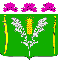 АДМИНИСТРАЦИЯСТАРОНИЖЕСТЕБЛИЕВСКОГО СЕЛЬСКОГО ПОСЕЛЕНИЯ КРАСНОАРМЕЙСКОГО РАЙОНАПОСТАНОВЛЕНИЕАДМИНИСТРАЦИЯСТАРОНИЖЕСТЕБЛИЕВСКОГО СЕЛЬСКОГО ПОСЕЛЕНИЯ КРАСНОАРМЕЙСКОГО РАЙОНАПОСТАНОВЛЕНИЕ«___19___»___10____2020 г.№ _____130____станица Старонижестеблиевскаястаница Старонижестеблиевская